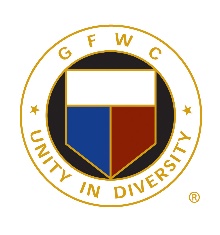 GENERAL FEDERATION of WOMEN’S CLUBS of CT, INC.We Rise by Lifting Others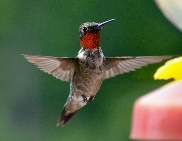 Call to North Central District DaySaturday, April 9, 2022Grassmere Country Club130 Towne House RoadEnfield, CT 060829:00			REGISTRATION9:45			BUSINESS SESSION			Welcome and Credentials			Introduce GFWC/CT State Officers			Present GFWC Awards			Reports of Club Presidents11:00	          SPEAKER – Bonnie Waterhouse – ‘Truth and Myths about         			Ticks and Lyme Disease’11:30 		SOCIAL TIME12:15		LUNCHEON1:30		MUSICAL ENTERTAINMENT2:00		REPORT of the Nominating Committee		INSTALLATION of new officers for the District2:30		RAFFLEGFWC/CT -  NORTH CENTRAL DISTRICT DAY – April 9, 2022LUNCHEON BUFFETPasta with Marinara Sauce		Chicken FrancaiseItalian Style Meatballs                       Seasonal VegetablesRoasted potato                                    Fresh Garden SaladBaked Scrod                                        Warm rollsCookies and Brownies – Coffee and TeaFEE   $32.00 – Includes - $5.00 Registration Fee - $27.00 LuncheonChecks payable to - Northeastern Connecticut Woman’s Club	Mail to:	Kathy Barnes	                     653 Shenipsit Lake Road	                     Tolland, CT 06084DEADLINE for RESEVATIONS IS March 30, 2022Name of Club (or) GFWC/CT State Officer____________________________Person Making the Reservations _____________________Tel.#_____________Please enclose one (1) check for $_________ for ________ reservationsPLEASE PRINT NAMES ____________________________________________________________________________________________________________________________________________________________________________________________________________________________________________________________________________________________________________________________________________________________________________________________________________